Comune di San Pietro di Morubio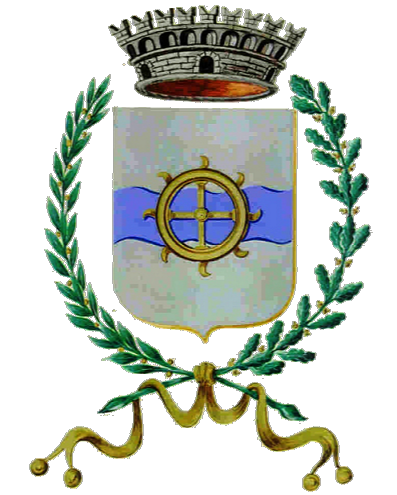 Provincia di VeronaALL’UFFICIO TRIBUTIOGGETTO: Comunicazione versamento al Comune di una somma spettante allo Stato che non dà luogo a rimborsi (art. 1, comma 727, della legge n. 147 del 2013 e art. 3, comma 3, del decreto 24 febbraio 2016).ll/la sottoscritto/a 	nato a...................................................................................................................................... il ....../....../............C.F............................................................................. residente a 	in via .............................................................................................................................................. n.	Telefono............................................................................ mail 	da compilare solo nel caso in cui il versamento sia stato effettuato da una societàLegale Rappresentante della Società .................................................................................................................con sede in ..........................................................................................................................................................Via ................................................................................................................................ n....................................telefono.......................................................................... mail ..............................................................................in qualità di proprietario detentore degli immobili assoggettati all'imposta in oggettoCOMUNICA di aver versato erroneamente al Comune di .................................................................. le seguenti somme destinate allo Stato:Allega i seguenti documenti obbligatori:	fotocopia quietanze di versamento (bollettino o mod. F24);	................................................................................................................................................Dichiara di essere informato, tramite apposita informativa resa disponibile dall’ente a cui è indirizzato il presente documento, ai sensi e per gli effetti degli articoli 13 e seg. del Regolamento Generale sulla Protezione dei Dati (RGPD-UE 2016/679), che i dati personali raccolti saranno trattati, anche con strumenti informatici, esclusivamente nell’ambito del procedimento per il quale la presente istanza/dichiarazione viene resa.Data ....../....../............Il/la Contribuente……………………………………………….Indirizzo immobileFoglioParticellaSubalternoCategoria Cat...................................................................................................................................................................................................................................................................................................................................................................................................................................................................DESCRIZIONESOMME VERSATE AL COMUNETributo ................., anno.............................................Tributo* ................., anno.............................................Tributo* ................., anno.............................................Totale.....................